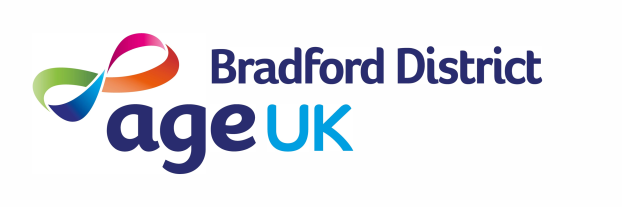 Volunteer Role ProfileRole TitleOnline Sales VolunteerRole summaryOur Online Sales Volunteers will support the use of online platforms to sell donated items, to achieve the best price.Suggested CommitmentVolunteer hours are negotiable. However, we would prefer volunteers to complete at least one half day shift per week.  Minimum suggested commitment of 6 monthsSupported byHead of Retail & DistributionMain TasksConduct research on goods donated using the Internet as a source of information. Create item logs using Microsoft Word so that we can keep accurate records of goods listed for sale. Display products and photograph effectively to showcase all characteristics accurately, always keeping what information potential customers need in mind. Use online sales platforms such as eBay and Etsy to generate vital funds for our charity. Use Microsoft Excel to log sales of goods and document all fees incurred during the selling process. Respond to queries from potential customers in a polite, knowledgeable and professional manner. Main TasksConduct research on goods donated using the Internet as a source of information. Create item logs using Microsoft Word so that we can keep accurate records of goods listed for sale. Display products and photograph effectively to showcase all characteristics accurately, always keeping what information potential customers need in mind. Use online sales platforms such as eBay and Etsy to generate vital funds for our charity. Use Microsoft Excel to log sales of goods and document all fees incurred during the selling process. Respond to queries from potential customers in a polite, knowledgeable and professional manner. Benefits of volunteering with Age UK Bradford DistrictThe opportunity to build skills and experienceExcellent training opportunitiesExcellent support as part of a friendly team Benefits of volunteering with Age UK Bradford DistrictThe opportunity to build skills and experienceExcellent training opportunitiesExcellent support as part of a friendly team Induction, Learning & DevelopmentVolunteers will take part in a welcome session with a group of volunteers from across the charity. They will then be supported to complete a number of e-learning courses and training on the job.Volunteers will be able to access a range of other learning opportunities once they have been volunteering for a number of months.Induction, Learning & DevelopmentVolunteers will take part in a welcome session with a group of volunteers from across the charity. They will then be supported to complete a number of e-learning courses and training on the job.Volunteers will be able to access a range of other learning opportunities once they have been volunteering for a number of months.Skills and competenciesEffective communication skillsKeen eye for detailExperienced in using online sales platforms – Ebay, Etsy etcPolite and courteous at all timesWell organisedComputer literateAbility to work with minimum supervisionKnowledge of Word, Excel and OutlookWillingness to follow Age UK Bradford District values, policies and procedures, including Health & Safety, Data Protection & Confidentiality, Equal Opportunities.A basic understanding of older people and an appreciation of issues facing older peopleSkills and competenciesEffective communication skillsKeen eye for detailExperienced in using online sales platforms – Ebay, Etsy etcPolite and courteous at all timesWell organisedComputer literateAbility to work with minimum supervisionKnowledge of Word, Excel and OutlookWillingness to follow Age UK Bradford District values, policies and procedures, including Health & Safety, Data Protection & Confidentiality, Equal Opportunities.A basic understanding of older people and an appreciation of issues facing older peopleOrganisational ValuesResponsiveSupportiveCaringRespectful People centredPassionateOrganisational ValuesResponsiveSupportiveCaringRespectful People centredPassionateExpensesAGE UK Bradford District will pay for any out of pocket travel expenses associated with your volunteering (40 pence per mile and reasonable public transport costs i.e buses / trains) with tickets/receipts.  Volunteers who volunteer for over 5 hours on a day will be entitled to a lunch payment of £2.ExpensesAGE UK Bradford District will pay for any out of pocket travel expenses associated with your volunteering (40 pence per mile and reasonable public transport costs i.e buses / trains) with tickets/receipts.  Volunteers who volunteer for over 5 hours on a day will be entitled to a lunch payment of £2.Next StepsEmail volunteering@ageukbd.org.uk or phone 01274 391190 for further details.Next StepsEmail volunteering@ageukbd.org.uk or phone 01274 391190 for further details.